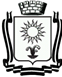 ПОСТАНОВЛЕНИЕАДМИНИСТРАЦИИ ГОРОДА-КУРОРТА КИСЛОВОДСКАСТАВРОПОЛЬСКОГО КРАЯ         07.12.2023                         город-курорт Кисловодск                     №  1170  .Об утверждении изменений, которые вносятся в Правила землепользования и застройки городского округа города-курорта Кисловодска Ставропольского краяВ соответствии с Федеральным законом от 06 октября 2003 года № 131-ФЗ «Об общих принципах организации местного самоуправления в Российской Федерации», Градостроительным кодексом Российской Федерации, Законом Ставропольского края от 02 марта 2005 года № 12-кз «О местном самоуправлении в Ставропольском крае», Уставом городского округа города-курорта Кисловодска, учитывая заключение о результатах общественных обсуждений от 19 октября 2023 года № 24, в целях соблюдения требований законодательства о градостроительной деятельности учитывая соответствие требованиям технических регламентов, Генеральному плану городского округа, схеме территориального планирования Ставропольского края Российской Федерации, схеме территориального планирования Российской Федерации, сведениям Единого государственного реестра недвижимости, сведениям, документам и материалам, содержащимся в государственных информационных системах обеспечения градостроительной деятельности, а также поступивших в адрес Комиссии предложений и замечаний, администрация города-курорта КисловодскаПОСТАНОВЛЯЕТ:1. Утвердить прилагаемые изменения, которые вносятся в Правила землепользования и застройки городского округа города-курорта Кисловодска Ставропольского края, утвержденные постановлением администрации города-курорта Кисловодска от 05.05.2023 № 420 (с изменениями, внесенными постановлением от 24.07.2023 №673).2. Управлению архитектуры и градостроительства администрации города-курорта Кисловодска разместить настоящее постановление в федеральной   государственной   информационной системе территориального планирования, в соответствии с действующим законодательством Российской Федерации.3. Информационно-техническому отделу администрации города-курорта Кисловодска     опубликовать     настоящее     постановление     в     городском общественно-политическом      еженедельнике     «Кисловодская      газета»   и разместить его на официальном   сайте   администрации   города-курорта   Кисловодска  в  сети Интернет с целью информирования населения. 4. Контроль за выполнением настоящего постановления возложить на начальника   управления   архитектуры   и   градостроительства   администрации города-курорта Кисловодска - главного архитектора Г.Е. Сидорова. 5. Настоящее постановление вступает в силу со дня его официального опубликования.Глава города-курортаКисловодска								         Е.И. Моисеев